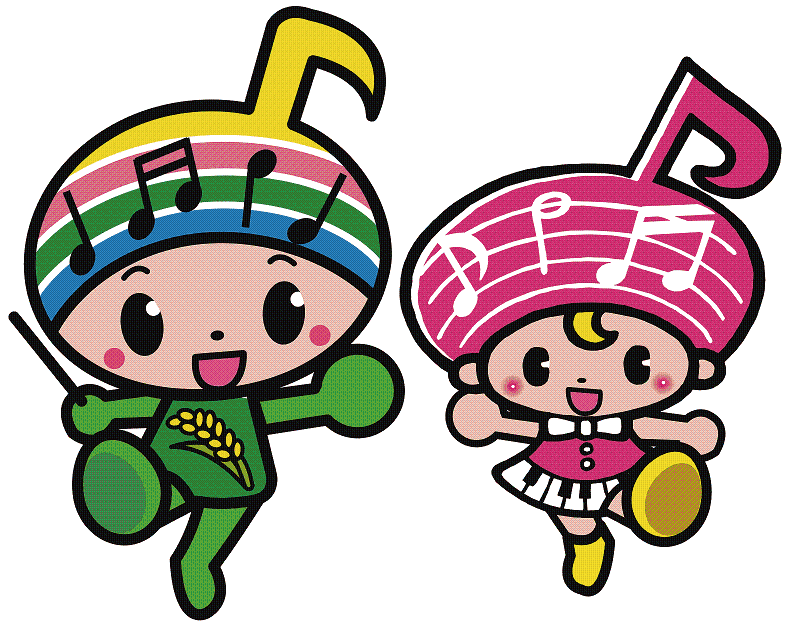 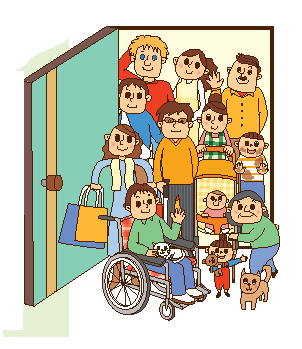 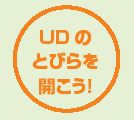 ★応募方法★　裏面の概要などをお読みの上、登録申込用紙に必要事項等をご記入いただき、郵送、ＦＡＸまたは電子メールなどにより応募してください。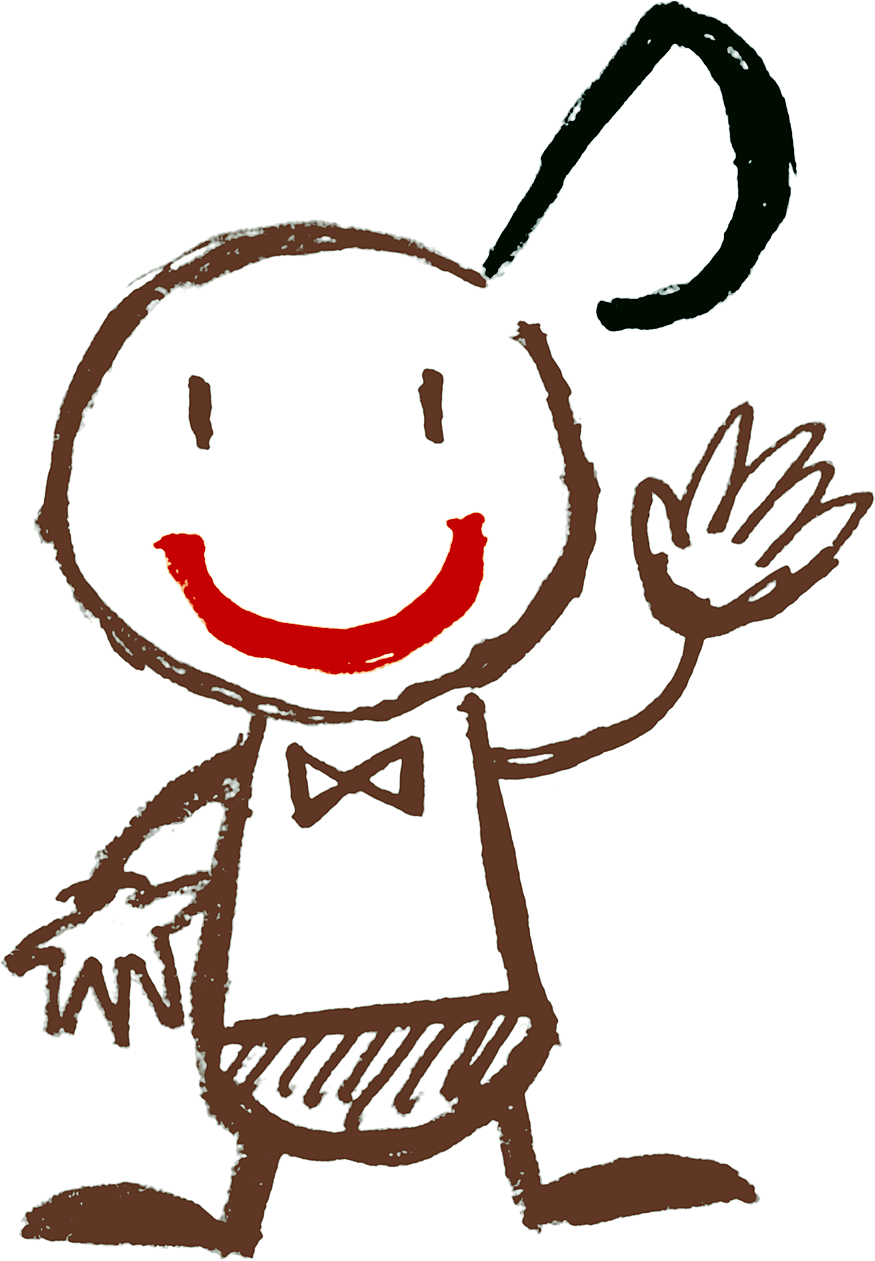 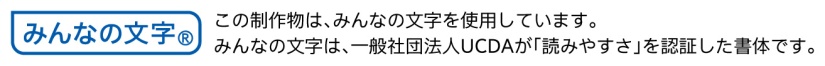 ★　募集期間　　平成2６年５月７日（水）～５月3０日（金）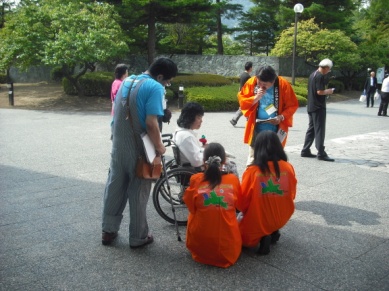 ★  活動内容（１）市が実施する事業のサポート・市がイベントへ啓発ブースを出展する際の支援・市が学校等へのＵＤ出前講座を実施する際の支援（２）身近な方へのＵＤの啓発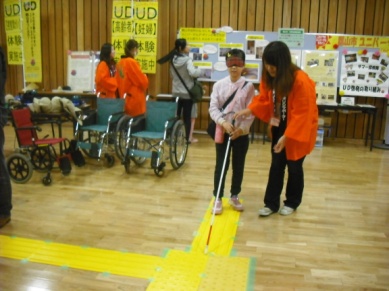 ・自身の所属する団体、会社、学校等での啓発（３）講習会、研修会への参加・サポーターにＵＤについての知識を習得いただくもの（４）ＵＤに関する市との情報交換　等★　サポーターの条件（１）上記活動内容を実践できる方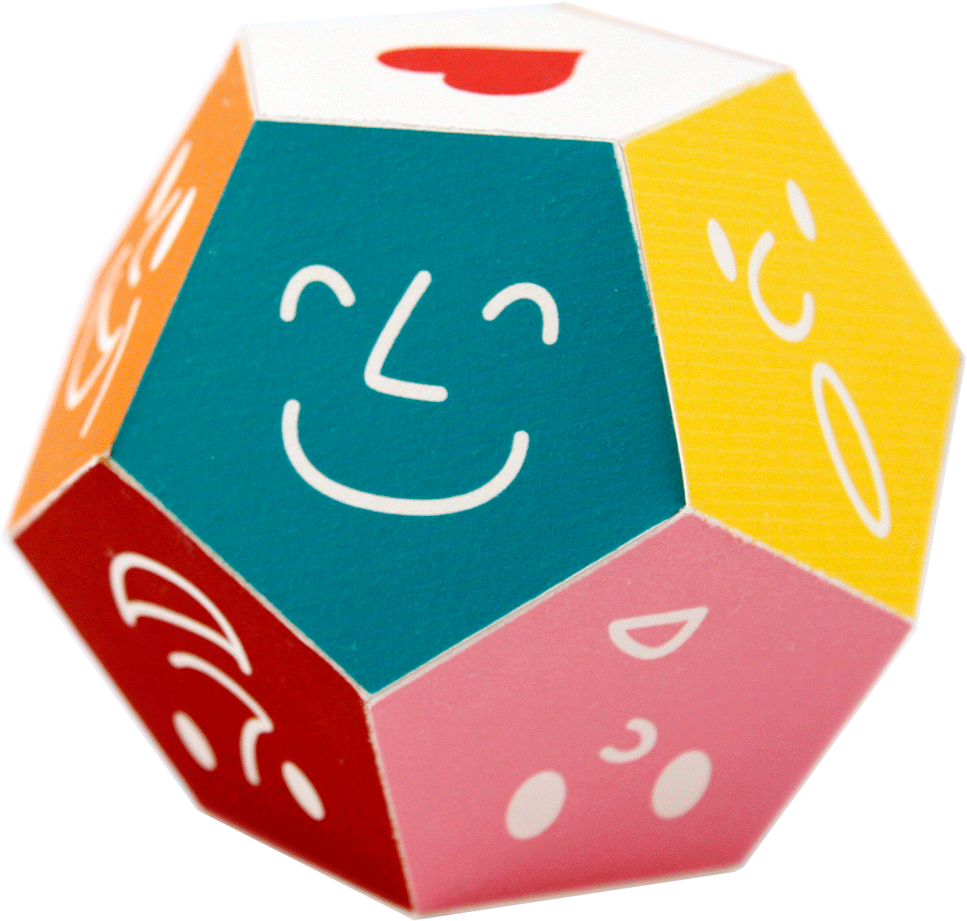 （２）市内在住又は在勤、在学の方（３）15歳以上の方（中学生を除く）（４）無償で参加可能な方（交通費、報酬等の支給はありません）★　定員　30名程度　★　任期　サポーター登録から翌３月３１日まで。※継続希望があれば次年度以降も参加いただけます。こおりやまユニバーサルデザインサポーター登録申込用紙ふりがな男・女年齢電話番号氏   名男・女　　　　　　　　　　　　　歳ＦＡＸ番号氏   名男・女　　　　　　　　　　　　　歳メールアドレス住   所〒（　　　－　　　）〒（　　　－　　　）〒（　　　－　　　）〒（　　　－　　　）〒（　　　－　　　）該当する箇所にチェックしてください。□学生　□社会人  [ご職業　□会社員　□自営業　□公務員　□その他（　　　　　　                   　）]　　　□学生　□社会人  [ご職業　□会社員　□自営業　□公務員　□その他（　　　　　　                   　）]　　　□学生　□社会人  [ご職業　□会社員　□自営業　□公務員　□その他（　　　　　　                   　）]　　　□学生　□社会人  [ご職業　□会社員　□自営業　□公務員　□その他（　　　　　　                   　）]　　　□学生　□社会人  [ご職業　□会社員　□自営業　□公務員　□その他（　　　　　　                   　）]　　　[ＵＤについてのご意見がございましたらご記入願います。][ＵＤについてのご意見がございましたらご記入願います。][ＵＤについてのご意見がございましたらご記入願います。][ＵＤについてのご意見がございましたらご記入願います。][ＵＤについてのご意見がございましたらご記入願います。][ＵＤについてのご意見がございましたらご記入願います。]